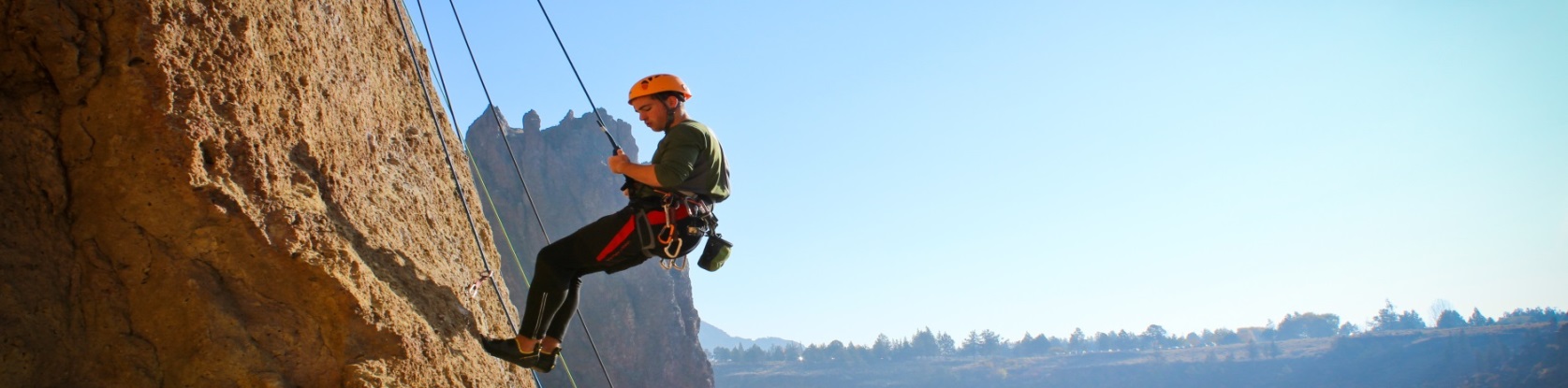 Clothing 1 Waterproof jacket* 1 Waterproof pants*1 Pair Outdoor Pants (preferably non-cotton)1 Shirt (preferably non-cotton)1 Insulated Layer (top)1 Pair Climbing Shoes**FoodYour own lunch for the day Ex: Sandwich, fruit, etc.2L of water Trail Snacks (if you so desire)OtherDaypack to carry lunch & waterClimbing Harness**Belay Device**Personal MedicationsOptionalWater BladderClimbing TapeLip protection Sun block Personal First Aid Kit SunglassesCamera  *Necessary dependent upon weather conditions.**Available to borrow from outdoor rec free of charge upon request.ActivitiesWe will be climbing single-pitch routes. Sport, and toprope climbing will all be available. Shoes and harnesses will be available upon request prior to the trip.It may be possible for experienced trad and sport leaders to bring their own gear at the discretion of the trip leaders. 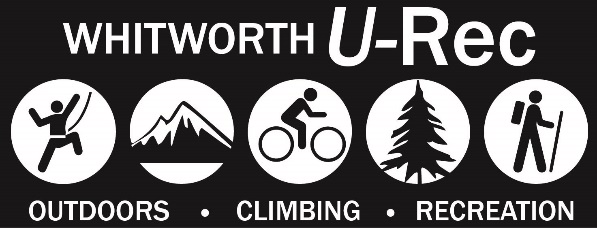 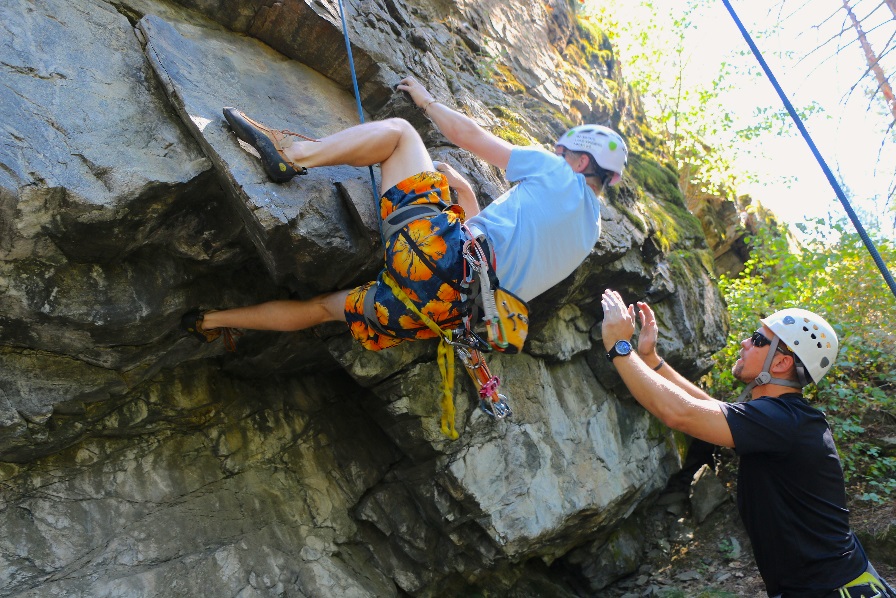 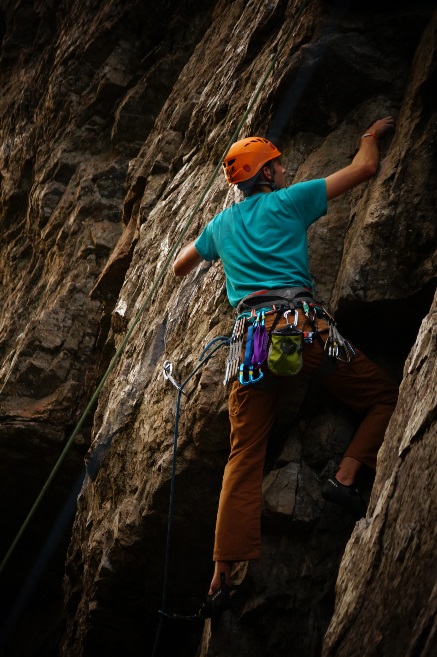 